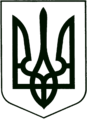 УКРАЇНА
МОГИЛІВ-ПОДІЛЬСЬКА МІСЬКА РАДА
ВІННИЦЬКОЇ ОБЛАСТІВИКОНАВЧИЙ КОМІТЕТ                                                           РІШЕННЯ №385Від 14.12.2021р.                                              м. Могилів-ПодільськийПро безоплатну передачу матеріальних цінностейз балансу управління житлово-комунального господарства міської ради на баланс міського комунального підприємства «Могилів-Подільський міський парк культури та відпочинку ім. Лесі Українки»	Керуючись ст.ст.29, 30, 60 Закону України «Про місцеве самоврядування в Україні», відповідно до рішення 8 сесії міської ради 6 скликання від 18.05.2011 року №217 «Про делегування повноважень щодо управління майном комунальної власності територіальної громади міста», з метою впорядкування територіального використання матеріальних цінностей,-виконком міської ради ВИРІШИВ:1. Надати дозвіл на безоплатну передачу з балансу управління житлово-комунального господарства міської ради (Стратійчук І.П.) на баланс міського комунального підприємства «Могилів-Подільський міський парк культури та відпочинку ім. Лесі Українки» (Авдєєв Г.В.) матеріальні цінності згідно з додатком, що додається.2. Міському комунальному підприємству «Могилів-Подільський міський парк культури та відпочинку ім. Лесі Українки» (Авдєєв Г.В.) прийняти матеріальні цінності у встановленому законом порядку.  	3. Контроль за виконанням даного рішення покласти на першого заступника міського голови Безмещука П.О..Міський голова    	                                           Геннадій ГЛУХМАНЮК                                                                                                                             Додаток 							                                                                                                                до рішення виконавчого                                                                                                                комітету міської ради                                                                                                                                                                                       від 14.12.2021 року №385Матеріальні цінності, що передаються з балансу управління житлово-комунального господарства міської ради на баланс міського комунального підприємства «Могилів-Подільський міський парк культури та відпочинку ім. Лесі Українки» (грн)                Керуючий справами виконкому					 		                                                  Володимир ВЕРБОВИЙ№з/пНайменування або однорідна група (вид)Територіальна належність(бувша сільська рада)Номер субрахункуІнвентарний номерОдиниця виміруКіль-кість Первинна(переоцінена) вартість1.Зона відпочинку с. Бронниця1013101330004од. 1160000,002.Мотокоса (тример)с. Бронниця1113111360001шт.12740,003.Бензопила с. Бронниця1113111360002шт.12920,004.Дитячий майданчик с. Пилипи, вул. Гагаріна,7101310130017од.1     52108,005.Бензопилас. Пилипи111311130299шт.12755,006.Бензокосас. Пилипи111311130297шт.11996,007.Зона відпочинку с. Карпівка, вул. Старицького1013101330155од.1   398505,008.Дитячий майданчик с. Карпівка, вул. Старицького1013101330156од.1     50000,009.Пам’ятникс. Серебрія,вул. Соборна101310310008од.1   109218,0010.Пам’ятник «Жертвам голодомору»с. Серебрія101310310013од.1     27153,4211.Міні ворота футбольніс. Серебрія101410490002 -10490003од.2       3966,0012.Тренажерис. Серебрія101410490004-10490016од.13    39957,0613.Спортивний майданчик (стадіон, штучне поле)с. Серебрія, вул. Соборна,137101410490017од.1  145935,0014.Качалка металевас. Серебрія101410490001од.11723,0015.Дитяча гіркас. Серебрія101410490019од.12400,0016.Павільйон з москітною сіткоюс. Серебрія1812-од.1799,2017.Гойдалкас. Серебрія1812-од.1600,0018.Металеві стійки (футбольне поле)с. Серебрія111311300029-11300092шт.64      2833,2819.Секція з огорожами сітки(мур стадіон)с. Серебрія111311300258-11300275шт.18      2500,0220.Сітка металевас. Серебрія111311300276м21312,0021.Секції металеві (футбольне поле)с. Серебрія111311300093-11300139од.472300,1822.Дитяча площадка с. Озаринці, вул. Соборна1013101330168од.1    49700,0023.Майданчик зони відпочинку з меморіалом пам’яті загиблим воїнамс. Озаринці, вул. Соборна1013101330169од.1   294000,0024.Скульптура при в’їзді в селос. Озаринці1018101800001од.114000,0025.Бензопилас. Озаринці111311130056шт.12450,0026.Бензокосас. Озаринці111311130057шт.12869,0027.Пам’ятникс. Немія101310130002од.19307,0028.Бензокоса «Штиль»с. Немія101410140026шт.17885,9229.Мотокоса с. Немія101410140022шт.12315,0030.Мотоблок «Зубр»с. Немія101410140023шт.17600,0031.Стадіон с. Немія,вул. Юрковецька101310130112од.1без вартості32.Гойдалка - балансир стадіонс. Немія101610160021од.13594,1833.Пісочниця стадіонс. Немія101610160022од.12152,6834.Гойдалка велика двійна стадіонс. Немія101610160023од.18290,6835.Карусель «Волошка» стадіонс. Немія101610160024од.15128,6836.Атлетичний комплекс «Шведська стінка» стадіонс. Немія101610160025од.14570,6837.Гірка мала стадіонс. Немія101610160026од.15640,1838.Спортивний турнік трьохярусний стадіонс. Немія101610160027од.15807,1639.Шведська стінка стадіон с. Немія101610160028од.15920,9040.Гімнастичний рукохід стадіонс. Немія101610160029од.15985,6941.Дитяче містечко «Водограй» стадіонс. Немія101610160030од.194820,0042.Ворота футбольні з кріпленням стадіонс. Немія101610160031-10160032од.216480,0043.Спортивний турнік трьохярусний стадіонс. Немія101610160033од.18650,0044.Дитяче ігрове обладнання «Тріо дзига» с. Немія,  вул. Вишнева101610160034од.129745,0045.Косарка роторна «Форте»с. Немія101610160044од.14000,0046.Обладнання для дитячого розважального майданчика  «Сонечко» с. Немія,  вул. Річкова101610160045од.1153600,0047.Дровокол «Скіф»с. Немія101610160046од.111500,0048.Дитячий розважальний комплекс «Феєрія» с. Немія,  вул. Вишнева101610160047од.192750,0049.Бензопила с. Немія11131113052од.1717,0050.Молот с. Немія111311130239шт.1110,0051.Колун с. Немія111311130240шт.1365,0052.Лавка для спортивного майданчикас. Немія111311130251-11130270шт.2022990,0053.Оприскувач для фарби «Gloria»с. Немія111311130320шт.11110,0054.Подрібнювач гілляс. Немія111311130321шт.123295,0055.Коса роторна Фортес. Немія111311130322шт.13776,6456.Лавка спортивнас. Немія111311130308-11130312шт.56200,0057.Пам’ятникс. Суботівка1013101307од.16017,0058.Дитячий майданс. Суботівка1013101310од.152000,0059.Пам’ятник односельчанамс. Садківці1013101321од.11389,0060.Пам’ятник воїнам визволителямс. Садківці1013101322од.1167,0061.Пам’ятний знак пілотамс. Садківці1013101323од.1100,0062.Дитячий майданчик с. Яруга вул. Дністровська101310130009од.1150000,0063.Дитячий майданчик с. Івонівкавул. Шевченка101310130010од.182500,0064.Пам’ятник воїнам загиблим у ВВВ с. Яруга101810180013шт.16500,0065.Пам’ятник воїнам загиблим у ВВВ с. Івонівка101810180014шт.15456,0066.Огорожа пам’ятника воїнам ВВВ с. Івонівка101810180015шт.13058,0067.Бензокоса «Днепр» 2.4.КВТ БТ-433с. Яруга111311130230шт.12224,3068.Мотокоса «Садко»CTR:430Vс. Яруга111311130231-11130232шт.26900,0069.Цегла силікатнас. Яруга1517-шт.5932372,0070.Профлист (синій)с. Яруга1517-шт.8920,0071.Саморіз (синій)с. Яруга1517-шт.5037,5072.Бензопилкас. Грушка101410140039шт.12645,0073.Бензокосас. Грушка101410140044шт.12650,0074.Колун - топорс. Грушка111311130058шт.1240,0075.Бензокосаркас. Грушка111311130059шт.16900,0076.Пила дисковас. Грушка111311130092шт.11770,0077.Болгаркас. Грушка111311130113шт.11600,0078.Пам’ятник «Загиблим воїнам»с. Сказинці1013101330170од.119657,0079.Пам’ятник Шевченкас. Сказинці1013101330171од.14430,0080.Пам’ятник «Загиблим воїнам»с. Сказинці1013101330173од.13200,0081.Пам’ятник «Жертвам голодомору»с. Сказинці1013101330174од.15300,00Разом:      2286080,35